הפקולטה למשפטים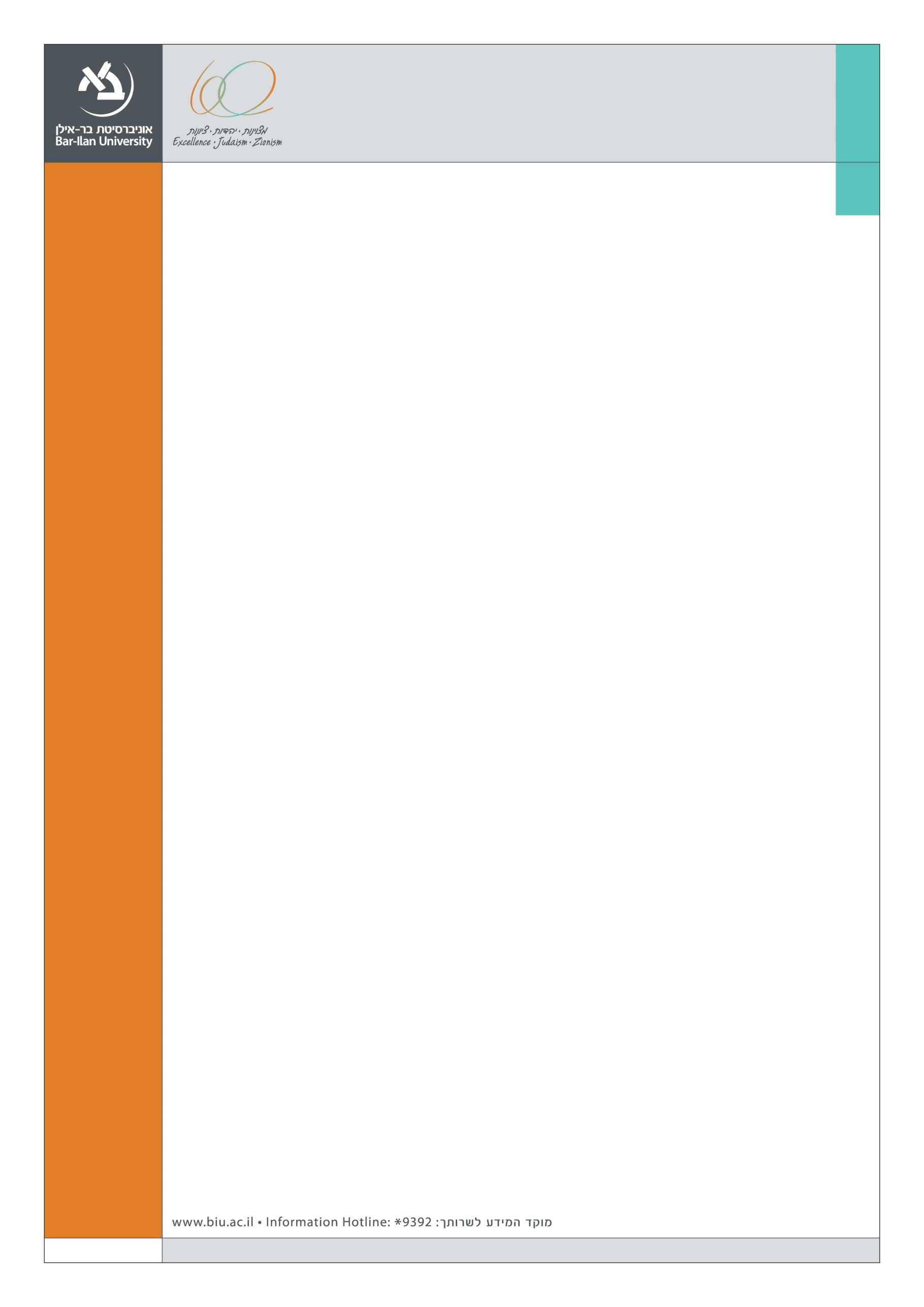 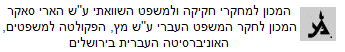 אוניברסיטת בר אילן התכנית למשפט עברי ע"ש אסתר ורומי (QC) תיגר, לונדוןהציבור מוזמן לערב עיון לרגל צאת ספרו שלפרופ' עמיחי רדזינרדיני קנסות מחקר במשפט התלמודיום חמישי, ה' בכסלו תשע"ה, 27 בנובמבר 2014 הבניין למשפט מקרקעין ע"ש ג'אן ומוריס בנין (306), אולם 200, קומה ב'19:00-18:30 התכנסות19:15-19:00 ברכות                     פרופ' שחר ליפשיץ, דיקן הפקולטה למשפטים, אוניברסיטת בר-אילן                     ד"ר בני פורת, מנהל המכון לחקר המשפט העברי ע"ש מץ, הפקולטה למשפטים,                     האוניברסיטה העברית בירושלים20:30-19:15 דיון                    פרופ' ברכיהו ליפשיץ, הפקולטה למשפטים, האוניברסיטה העברית בירושלים                    פרופ' לייב מוסקוביץ, המחלקה לתלמוד, אוניברסיטת בר-אילן                     ד"ר יצחק ברנד, הפקולטה למשפטים, אוניברסיטת בר-אילן20:30            דברי סיכום: פרופ' עמיחי רדזינר, הפקולטה למשפטים, אוניברסיטת בר-אילןמנחה: ד"ר יעקב חבה, סגן-דיקן, הפקולטה למשפטים, אוניברסיטת בר-אילן